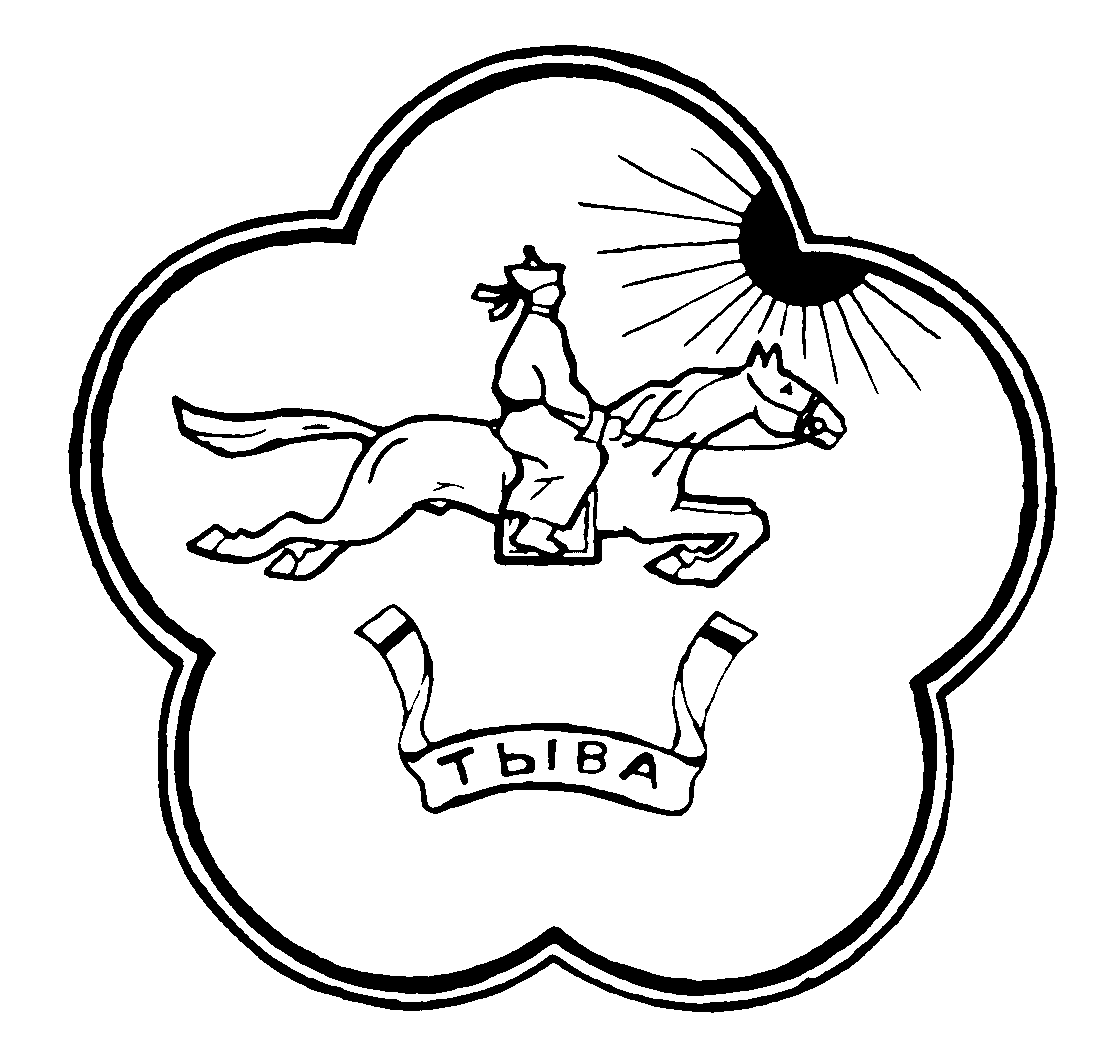 с. Кызыл-Арыг, ул. Школьная 28.тел. 8(39437) 2-53-21, факс 2-53-21,  e-mail:  сyzyl-aryg@yandex.ruсуму чагыргазынын ПОСТАНОВЛЕНИЕ                                                        ДОКТААЛЫадминистрации сумона«02» марта 2018 г. №___«О праздновании Международного женского дня 8 Мартана территории сельского поселения сумона Кызыл-Арыг»С целью организованного проведения  мероприятий, посвященных празднованию Международного женского дня – 8 марта на территории сумона  администрация сумона					постановляет:Создать организационный комитет по подготовке и проведению Международного женского дня 8 Марта и утвердить его прилагаемый состав.Утвердить прилагаемый план проведения Международного женского дня 8 Марта.Утвердить график рейдовых мероприятий по неблагополучным семьям  (каждый день с 07.03.  по 11.03.2018г);Руководителям учреждений и организаций провести торжественные собрания по чествованию женщин, активистов и ветеранов труда.Сельскому клубу (Куулар С.С.) совместно с женсоветом сумона (Седип Я.О.) организовать мероприятия по чествованию многодетных матерей.Руководителям учреждений и организаций разработать и принять аналогичные планы по проведению культурно-массовых мероприятий и по профилактике преступности, алкоголизма и организовать дежурства ДНД.Контроль за исполнением данного постановления оставляю за собой.  Председатель администрации  сельского поселения сумона Кызыл-Арыг:  ___________    /Ооржак Ш.О./Утверждено постановлениемадминистрации сумона «02» марта 2018 г № ____Организационный комитет по проведению праздничных  мероприятий 8 мартаОоржак Ш.О. – председатель администрацииКунзек А.В. – заместитель председателя по соц политикеСаая А.Х. – Глава сумона (по согл.)Куулар С.С.– директор сельского клубаМонгул Р.В. – участковый уполномоченный полицииБайкара С.Д, – фельдшер ФАПСедип Я.О. – председатель женсоветаУтверждено постановлениемадминистрации сумона « 02» марта 2018 г № ____План мероприятий празднования 8 марта№МероприятияСрокиОтветственные